LOYOLA COLLEGE (AUTONOMOUS), CHENNAI – 600 034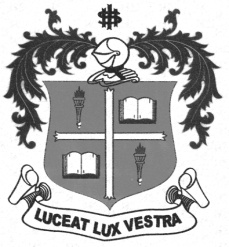 B.Sc. DEGREE EXAMINATION – CHEMISTRYFOURTH SEMESTER – APRIL 2012MT 4204 / 4201 - ADVANCED MATHS FOR CHEMISTRY                 Date : 19-04-2012 	Dept. No.	        Max. : 100 Marks                 Time : 1:00 - 4:00 	                                             Part A (Answer ALL the questions)                                                          		(10x2=20)Evaluate .Show that.Find .Find.If  are the roots of the equation , then show that are the roots of the equation .Find the equation whose roots are the roots of  with signs changed.Define Null hypothesis.Write the normal equations for the curve .Solve the system of equations 5x-y+6=0 & x-2y+3=0.Write down Newton backward formula.Part B (Answer any FIVE questions)                                         			(5x8=40)Evaluate  and .By changing the order of integration, evaluate .Find the Laplace transform of Solve the equation   of which one root is .If, show that.Fit a straight line for the following data.Solve the following equations by Gauss-Seidel method:,, .Find a root of the equation  correct to three decimal places by using bisection method.                      Part C (Answer any TWO questions)                                         			(2x20=40) (a) Evaluate  over the region in the first quadrant bounded by the hyperbolas  and  and the circles  and  .(b) Prove that .						           (10+10)(a) Find  and .(b) Using Laplace transform solve  given that .											           (10+10) (a) Solve the equation.(b) Find the condition that the roots of the equation   may be in geometric progression. Hence solve the equation                         											           (10+10)(a) Obtain the equations of two lines of regressions for the following data.X	:	65	66	67	67	68	69	70	72Y	:	67	68	65	68	72	72	69	71(b) Solve the following system of equations , ,  using Cramer’s rule. 					           (10+10)$$$$$$$X12345678910Y52.558.76570.275.481.187.295.5102.5108.4